	Відповідно до пункту 12.3 статті 12, статті 268 Податкового кодексу України, керуючись пунктом 24 частини першої статті 26, частиною першою статті 69 Закону України «Про місцеве самоврядування в Україні», Сумська міська радаВИРІШИЛА:1. Встановити з 01.01.2022 на території Сумської міської територіальної громади туристичний збір.2. Затвердити Положення про туристичний збір, згідно з додатком до даного рішення.3. Відповідальність за правильність обчислення, своєчасність сплати туристичного збору до бюджету Сумської міської територіальної громади покладається на податкових агентів, уповноважених справляти цей збір відповідно до чинного законодавства.4. Контроль за повнотою і своєчасністю сплати туристичного збору                    до бюджету Сумської міської територіальної громади покладається на                          Головне управління ДПС у Сумській області.5. З моменту набрання чинності даного рішення вважати такими, що втратили чинність:5.1. Рішення  Битицької сільської ради Сумського району Сумської області від 09 червня 2020 року «Про встановлення податку на туристичний збір».5.2. Рішення Піщанської сільської ради Ковпаківського району м. Суми Сумської області від 23 січня 2019 року «Про встановлення туристичного збору на території Піщанської сільської ради».5.3. Рішення Сумської міської ради від 24 червня 2020 року № 7002-МР «Про встановлення туристичного збору».6. Департаменту комунікацій та інформаційної політики Сумської міської ради (Кохан А.І.) забезпечити публікацію даного рішення у визначеному законодавством порядку у друкованих засобах масової інформації, визначених Сумською міською радою та оприлюднення на офіційному сайті Сумської міської ради та Єдиному державному порталі відкритих даних.7. Організацію виконання даного рішення покласти на заступника міського голови з питань діяльності виконавчих органів ради Полякова С.В.Сумський міський голова						О.М. ЛисенкоВиконавець: Кубрак О.М.______________Рішення доопрацьовано і вичитано, текст відповідає оригіналу прийнятого рішення та вимогам статей 6-9 Закону України «Про доступ до публічної інформації» та Закону України «Про захист персональних даних»Проєкт рішення Сумської міської ради «Про встановлення туристичного збору» від 14 липня 2021 року №1238-МР був оприлюднений 27 травня 2021, пункт 3, та був завізований:
ЛИСТ РОЗСИЛКИдо рішення Сумської міської ради від 14 липня № 1238-МР«Про встановлення туристичного збору»Начальник управління стратегічного розвитку міста 				                                 О.М. Кубрак 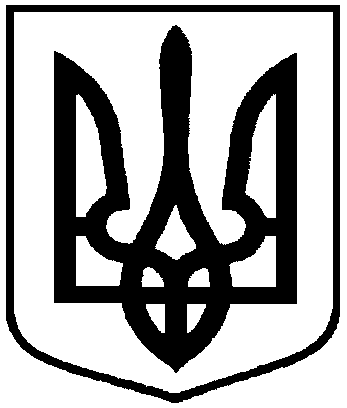 СУМСЬКА МІСЬКА РАДАСУМСЬКА МІСЬКА РАДАСУМСЬКА МІСЬКА РАДАСУМСЬКА МІСЬКА РАДАVІІІ СКЛИКАННЯ VIII СЕСІЯVІІІ СКЛИКАННЯ VIII СЕСІЯVІІІ СКЛИКАННЯ VIII СЕСІЯVІІІ СКЛИКАННЯ VIII СЕСІЯРІШЕННЯРІШЕННЯРІШЕННЯРІШЕННЯвід 14 липня 2021 року №1238-МРм. Сумивід 14 липня 2021 року №1238-МРм. Сумивід 14 липня 2021 року №1238-МРм. СумиПро встановлення туристичного збору Про встановлення туристичного збору Про встановлення туристичного збору Головою постійної комісії з питань з питань охорони здоров’я, соціального захисту населення, освіти, науки, культури, туризму, сім’ї, молоді та спорту Сумської міської радиВ.М. ДомінасГоловою постійної комісії з питань планування соціально-економічного розвитку, бюджету, фінансів, розвитку підприємництва, торгівлі та послуг, регуляторної політики Сумської міської радиВ.О. ШиловНачальником правового управлінняСумської міської радиО.В. ЧайченкоДиректором Департаменту фінансів, економіки та інвестицій Сумської міської радиС.А. ЛиповаЗаступником міського голови з питань діяльності виконавчих органів радиС.В. ПоляковНачальник управління стратегічного розвитку міста Сумської міської радиО.М. КубракВнутрішнє розсилання:Внутрішнє розсилання:Внутрішнє розсилання:Внутрішнє розсилання:Внутрішнє розсилання:№ з/пНазва виконавчого органу (прізвище, ім’я, по батькові керівника)Поштова адреса  виконавчого органуНеобхідна кількість паперових носіївЕлектронна адреса виконавчого органу1.Постійна комісія з питань з питань охорони здоров’я, соціального захисту населення, освіти, науки, культури, туризму, сім’ї, молоді та спорту Сумської міської ради  (Домінас В.М.) майдан Незалежності, 212.Постійна комісія з питань планування соціально-економічного розвитку, бюджету, фінансів, розвитку підприємництва, торгівлі та послуг, регуляторної політики Сумської міської ради (Шилову В.О.)майдан Незалежності, 213.Правовове управління Сумської міської ради (Чайченко О.В.)майдан Незалежності, 214.Департаменту фінансів, економіки та інвестицій Сумської міської ради (Липова С.А.)вул. Горького, 2115.Заступник міського голови з питань діяльності виконавчих органів ради (Поляков С.В.)майдан Незалежності, 216.Управління стратегічного розвитку міста (Кубрак О.М.)майдан Незалежності, 23